Настройка браузера Яндекс.БраузерПеред работой в браузере Яндекс.Браузер убедитесь, что на вашем рабочем месте установлен КриптоПро ЭЦП Browser plug-in.Запустите браузер "Яндекс.Браузер".Скачайте плагин для работы в браузере Яндекс.Браузер".Установите расширение "CryptoPro Extension for CAdES Browser Plug-in".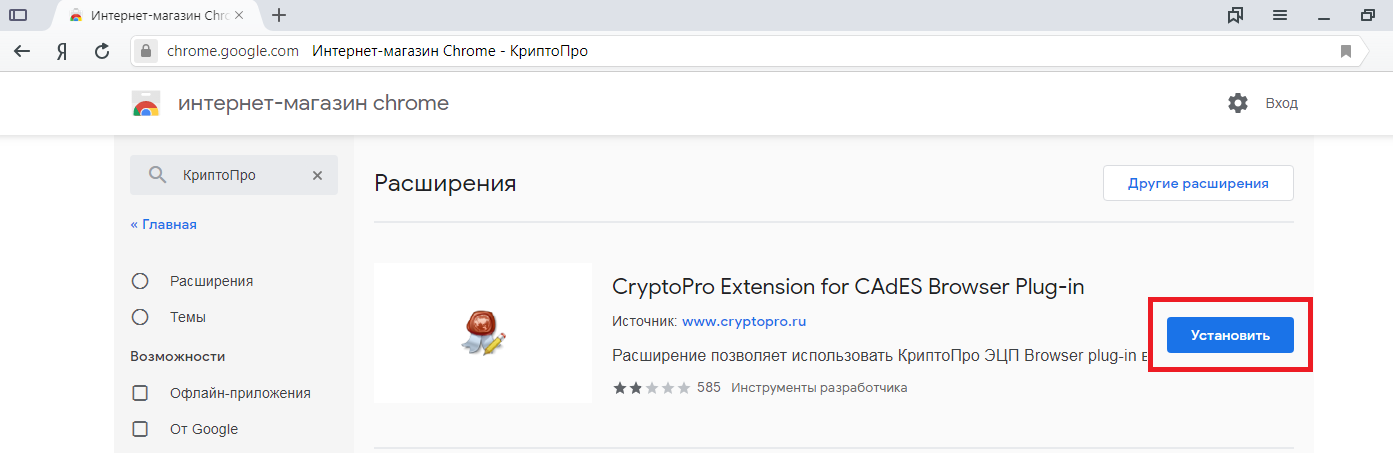 Нажмите на кнопку "Установить расширение".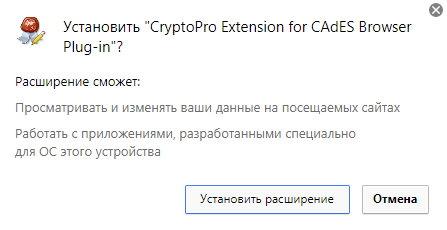 В правом верхнем углу появится уведомление "Расширение CryptoPro Extension for CAdES Browser Plug-in успешно установлено и работает". 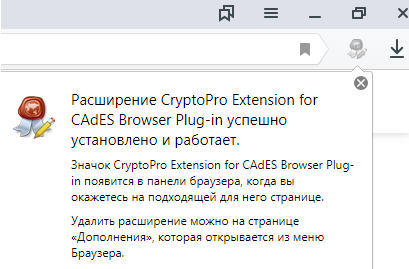 В правом верхнем углу зайдите в настройки браузера (нажмите на символ " ≡ ").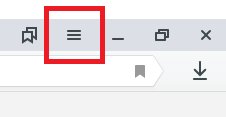 В сплывающем меню выберете "Дополнения".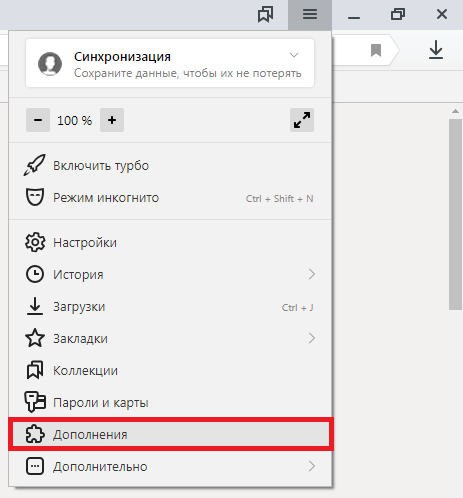 Внизу страницы убедитесь, что расширение "КриптоПро ЭЦП" - выключено, а расширение "CryptoPro Extension for CAdES Browser Plug-in" - включено.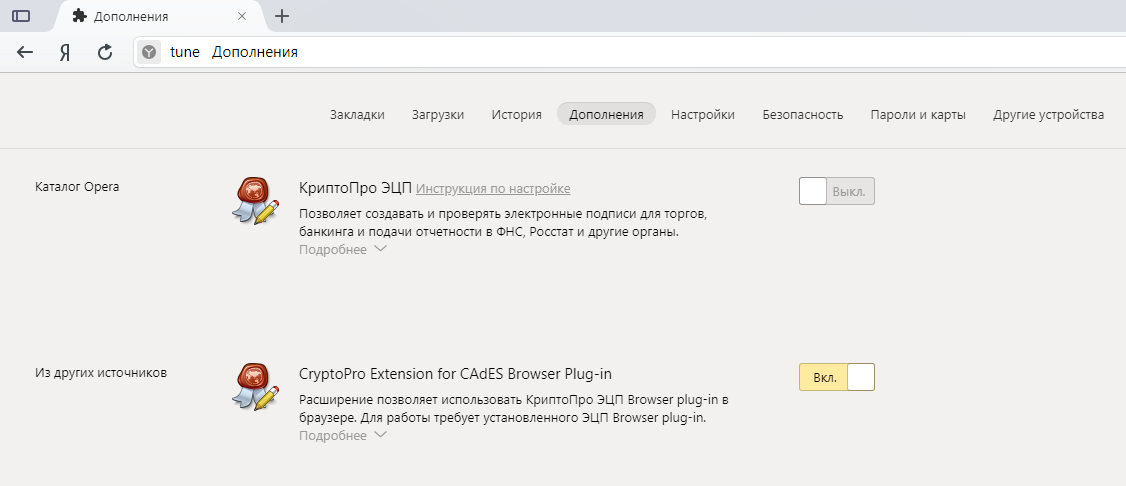 Вверху страницы нажмите кнопку "Настройки".Выберите вкладку "Системные" и активируйте галочку "Подключаться к сайтам, использующим шифрование по ГОСТ. Требуется КриптоПро CSP. "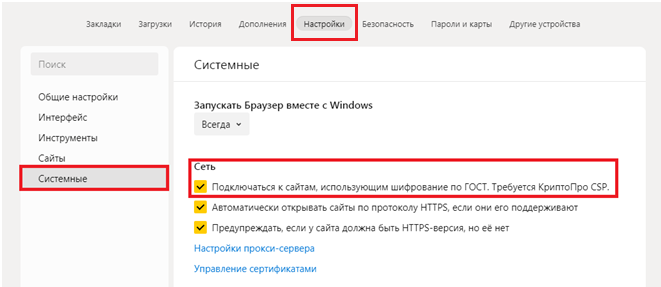 Браузер Яндекс.Браузер настроен для работы с электронной подписью.